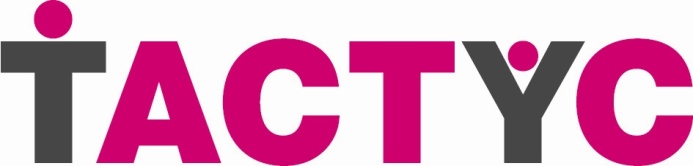 TACTYC Annual Conference 2016 Saturday 19th November 2016| Park Crescent Conference Centre | International Students House |
 | 229 Great Portland Street | London | W1W 5PN |- Submit Proposal Form by 17th September 2016 -Posters will form part of the Conference Marketplace. They will be posted throughout the conference day.Posters will focus on one of our Conference themes, through the lens of research or practiceThese 2D graphical presentations will be displayed from the start of the conference and presented in a special Poster and Display Session, when authors will be available to answer questions from other conference delegates. A Poster is submitted by one author plus up to three co-authors and may be research or practice focused on the theme of professional development in the early years. Posters should be A2 size and should contain one or more graphical images. If you would like your idea for a poster presentation to be considered, please provide a summary on the ‘Poster Form’ overleaf (no more than 150 words) and submit by e-mail to Dr. Jane Murray at jane.murray@northampton.ac.uk no later than 17th September 2016. All submissions will receive a response.Please note, whether or not your presentation is accepted you should register for the conference by no later than October 7th 2016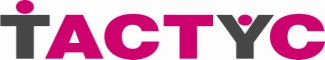 TACTYC Annual Conference 2016 Saturday 19th November 2016| Park Crescent Conference Centre | International Students House |
 | 229 Great Portland Street | London | W1W 5PN |NB Posters should include at least one graphical image.Poster Proposal Form- 2016 TACTYC Conference Themes –Learning, development and care in early childhoodProfessionals in the early yearsPartnerships in the early yearsPoster Form(no more than 150 words – expand boxes as required)Poster Form(no more than 150 words – expand boxes as required)Poster Form(no more than 150 words – expand boxes as required)Poster Form(no more than 150 words – expand boxes as required)Poster Form(no more than 150 words – expand boxes as required)Poster Form(no more than 150 words – expand boxes as required)NOTE: Submit by 17th September, 2016 to: Dr Jane Murray at jane.murray@northampton.ac.uk All submissions will receive a response. NOTE: Submit by 17th September, 2016 to: Dr Jane Murray at jane.murray@northampton.ac.uk All submissions will receive a response. NOTE: Submit by 17th September, 2016 to: Dr Jane Murray at jane.murray@northampton.ac.uk All submissions will receive a response. NOTE: Submit by 17th September, 2016 to: Dr Jane Murray at jane.murray@northampton.ac.uk All submissions will receive a response. NOTE: Submit by 17th September, 2016 to: Dr Jane Murray at jane.murray@northampton.ac.uk All submissions will receive a response. NOTE: Submit by 17th September, 2016 to: Dr Jane Murray at jane.murray@northampton.ac.uk All submissions will receive a response. Author Name (s)Author Name (s)Author Organisation(s)Author Organisation(s)ContactDetails of 1st author onlyAddressContactDetails of 1st author onlyE-mailContactDetails of 1st author onlyTelephoneTitle of PosterTitle of PosterNOTE: Posters will focus on professional development in early yearsNOTE: Posters will focus on professional development in early yearsNOTE: Posters will focus on professional development in early yearsNOTE: Posters will focus on professional development in early yearsFocus of Poster(tick one)Focus of Poster(tick one)Practice related to Professional Development in Early YearsResearch related to Professional Development in Early YearsBrief statement of issue in focus (need for project) Brief statement of issue in focus (need for project) FOR EXAMPLE: What is the background to this issue?Why is this important for professional development in the early years?FOR EXAMPLE: What is the background to this issue?Why is this important for professional development in the early years?FOR EXAMPLE: What is the background to this issue?Why is this important for professional development in the early years?FOR EXAMPLE: What is the background to this issue?Why is this important for professional development in the early years?Description of the issue in three to five points Description of the issue in three to five points NOTE: These are the key points that your Poster will highlight.*****NOTE: These are the key points that your Poster will highlight.*****NOTE: These are the key points that your Poster will highlight.*****NOTE: These are the key points that your Poster will highlight.*****Has the issue been addressed so far? Has the issue been addressed so far? NOTE: All research posters should include a brief theoretical framework and description of methods. Practice posters should consider examples where the issue has arisen or has been at least partially addressed.NOTE: All research posters should include a brief theoretical framework and description of methods. Practice posters should consider examples where the issue has arisen or has been at least partially addressed.NOTE: All research posters should include a brief theoretical framework and description of methods. Practice posters should consider examples where the issue has arisen or has been at least partially addressed.NOTE: All research posters should include a brief theoretical framework and description of methods. Practice posters should consider examples where the issue has arisen or has been at least partially addressed.Implications for future actionImplications for future actionQuestions for colleagues to considerQuestions for colleagues to considerNOTE: Consider open questions likely to stimulate debateNOTE: Consider open questions likely to stimulate debateNOTE: Consider open questions likely to stimulate debateNOTE: Consider open questions likely to stimulate debate